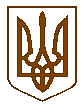 УКРАЇНАБілокриницька   сільська   радаРівненського району Рівненської областіРОЗПОРЯДЖЕННЯ ___10 жовтня____     2016 р.                                                                          № 68_Про скликання  виконавчого комітету сільської ради	Керуючись п.п.2 п.3 ст.42, ст.53  Закону України «Про місцеве самоврядування в Україні»:Скликати виконавчий комітет сільської ради 20 жовтня 2016  року                         о 15:00 год.  в приміщенні Білокриницької сільської ради з порядком денним:Про стан надходження місцевих податків та зборів.Про виконання делегованих повноважень органів виконавчої влади щодо забезпечення законності, правопорядку, охорони прав, свобод і законних інтересів громадян.Звіт члена виконавчого комітету Білокриницької сільської ради                  В. Червяка про виконання функціональних обов’язків.Про зняття з контролю рішення виконавчого комітету.Про розгляд заяв.Контроль за виконанням даного розпорядження покласти на т.в.о. секретаря виконавчого комітету  О. КазмірчукСільський голова			         		   		                 	    Т.  Гончарук